Inschrijvingsformulier 
Trekker-Trek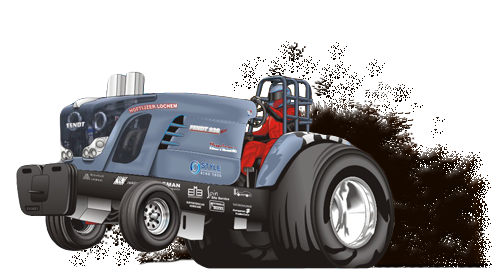 Naam: 	……………………………………………………  Voornaam: …………………………………Merk: 	………………………………………………………..Gewicht: 	………………………………………………………..Klasse:	O landbouw		O speciaal		O sport		O boerensportInschrijvingsformulier 
Trekker-TrekNaam: 	……………………………………………………  Voornaam: …………………………………Merk: 	………………………………………………………..Gewicht: 	………………………………………………………..Klasse:	O landbouw		O speciaal		O sport		O boerensport